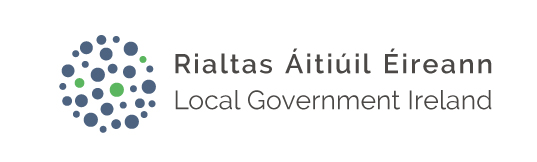 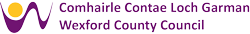 EXPRESSION OF INTEREST 
Advance Purchase Arrangement for Residential Developments Through Turnkey Agreements  Units to be sold under Affordable AgreementApplication Checklist:Sharing of information Local authorities work in partnership with other state agencies and approved housing bodies who may also be interested in your proposal. Please tick the box below if you provide permission for us to pass details provided above to other state agencies and approved housing bodies.I give permission for the details provided to be passed to other agencies and approved housing bodies	 ☐Submissions can be sent by email to affordablehousing@wexfordcoco.ie or in a sealed envelope marked and addressed to:“Expressions of Interest, Affordable Housing Schemes County Wexford”F.A.O. Affordable Homes Wexford, Housing Department, Wexford County Council, County Hall, Carricklawn, Wexford, Y35 WY93.Closing date for application on this call is Friday 19th July 2024 at 4.00pm.Sign 					DateYour detailsYour detailsNameClick or tap here to enter text.Contact numberClick or tap here to enter text.AddressClick or tap here to enter text.EmailClick or tap here to enter text.Site detailsSite detailsSite address or description.  Please include Eircode.Click or tap here to enter text.Please provide evidence of ownership (Folio number and name)Click or tap here to enter text.Planning reference numberClick or tap here to enter text.Irish Water reference numberClick or tap here to enter text.Residential density to the HA. e.g. 25 units to the HAClick or tap here to enter text.Has Part V been agreed/in progress/does not applyClick or tap here to enter text.Details of planned developmentDetails of planned developmentAffordable HousingTotal number of unitsClick or tap here to enter text.Has construction commenced? If so, please provide details  Click or tap here to enter text.Please provide details of estimated completion dates Click or tap here to enter text.Indicative all in costs- pricing scheduleIndicative all in costs- pricing scheduleIndicative all in costs- pricing scheduleIndicative all in costs- pricing scheduleUnit numberIndicative Unit costs to constructMarket Value of unit type1 Bedroom House Click or tap here to enter text.Click or tap here to enter text.Click or tap here to enter text.2 Bedroom House Click or tap here to enter text.Click or tap here to enter text.Click or tap here to enter text.3 Bedroom House Click or tap here to enter text.Click or tap here to enter text.Click or tap here to enter text.4 Bedroom House Click or tap here to enter text.Click or tap here to enter text.Click or tap here to enter text.5 Bedroom House Click or tap here to enter text.Click or tap here to enter text.Click or tap here to enter text.Other Bedroom House Click or tap here to enter text.Click or tap here to enter text.Click or tap here to enter text.1 Bedroom DuplexClick or tap here to enter text.Click or tap here to enter text.Click or tap here to enter text.2 Bedroom DuplexClick or tap here to enter text.Click or tap here to enter text.Click or tap here to enter text.3 Bedroom DuplexClick or tap here to enter text.Click or tap here to enter text.Click or tap here to enter text.Other Bedroom DuplexClick or tap here to enter text.Click or tap here to enter text.Click or tap here to enter text.ProposalPlease provide adequate information to explain your proposalClick or tap here to enter text.Before you submit the application form, please ensure that you include the following:Before you submit the application form, please ensure that you include the following:Please TickSite layout planSite location planElevationsFloor plansFloor size for each unit typeIndependent market valuations for each unit type proposedFolio number and evidence of ownership